प्राचार्य   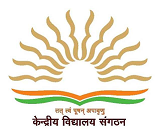   केन्द्रीय विद्यालय ओखा  केन्द्रीय विद्यालय ओखा  केन्द्रीय विद्यालय ओखासाक्षात्कार : 23/03/2021 मंगलवार  साक्षात्कार : 23/03/2021 मंगलवार  साक्षात्कार : 23/03/2021 मंगलवार  पूर्णतः अनुबंध के आधार पर सत्र – 2021-22 हेतु विभिन्न रिक्त पदों / पैनल तैयार करने के लिए  साक्षात्कार (Walk in Interview)  का आयोजन दिनांक : 23.03.2021 (मंगलवार)  को प्रातः 09.00 बजे से केंद्रीय विद्यालय ओखा में किया जायेगा | योग्यताओं से सम्बंधित विस्तृत जानकारी विद्यालय के वेबसाईट  पर दी गई है | इच्छुक अभ्यर्थी आवेदन पत्र विद्यालय के वेबसाईट (www.okha.kvs.ac.in) से डाउनलोड कर पूर्ण रूप से भरकर, सम्बंधित प्रमाणपत्रों की मूल प्रतियों , स्व-प्रमाणित छायाप्रतियों(Photo copy) तथा एक पासपोर्ट आकार का स्वयं के फोटो के साथ संलग्न कर 23.03.2021 (मंगलवार)  को प्रातः 09.00 बजे तक व्यक्तिगत रूप से विद्यालय में जमा करें |पूर्णतः अनुबंध के आधार पर सत्र – 2021-22 हेतु विभिन्न रिक्त पदों / पैनल तैयार करने के लिए  साक्षात्कार (Walk in Interview)  का आयोजन दिनांक : 23.03.2021 (मंगलवार)  को प्रातः 09.00 बजे से केंद्रीय विद्यालय ओखा में किया जायेगा | योग्यताओं से सम्बंधित विस्तृत जानकारी विद्यालय के वेबसाईट  पर दी गई है | इच्छुक अभ्यर्थी आवेदन पत्र विद्यालय के वेबसाईट (www.okha.kvs.ac.in) से डाउनलोड कर पूर्ण रूप से भरकर, सम्बंधित प्रमाणपत्रों की मूल प्रतियों , स्व-प्रमाणित छायाप्रतियों(Photo copy) तथा एक पासपोर्ट आकार का स्वयं के फोटो के साथ संलग्न कर 23.03.2021 (मंगलवार)  को प्रातः 09.00 बजे तक व्यक्तिगत रूप से विद्यालय में जमा करें |पूर्णतः अनुबंध के आधार पर सत्र – 2021-22 हेतु विभिन्न रिक्त पदों / पैनल तैयार करने के लिए  साक्षात्कार (Walk in Interview)  का आयोजन दिनांक : 23.03.2021 (मंगलवार)  को प्रातः 09.00 बजे से केंद्रीय विद्यालय ओखा में किया जायेगा | योग्यताओं से सम्बंधित विस्तृत जानकारी विद्यालय के वेबसाईट  पर दी गई है | इच्छुक अभ्यर्थी आवेदन पत्र विद्यालय के वेबसाईट (www.okha.kvs.ac.in) से डाउनलोड कर पूर्ण रूप से भरकर, सम्बंधित प्रमाणपत्रों की मूल प्रतियों , स्व-प्रमाणित छायाप्रतियों(Photo copy) तथा एक पासपोर्ट आकार का स्वयं के फोटो के साथ संलग्न कर 23.03.2021 (मंगलवार)  को प्रातः 09.00 बजे तक व्यक्तिगत रूप से विद्यालय में जमा करें |क्र संविद्यालयपद1केंद्रीय विद्यालय ओखाwww.okha.kvs.ac.inप्रशिक्षित स्नातक शिक्षक (TGT): हिन्दी, संस्कृत, अंग्रेजी, गणित, विज्ञान, सामाजिक विज्ञानप्राथमिक शिक्षक (PRT), संगणक अनुदेशक,  खेल प्रशिक्षक, कला व कौशल अनुदेशक, नृत्य व संगीत शिक्षक, चिकित्सक(डॉक्टर), परिचारिका (नर्स), परामर्शदाता (काउंसलर)